POSTER1. Rodokmen (a) a migrační schéma (b, samostatný list A4)a) Rodokmenc) Tabulka rodových linií2. Moje bydliště/bydliště mých předkůa) Dobové fotografieb) Charakteristika změn3. Moje příjmení a jeho výskyt v Kraji Vysočinaa) Statistické údaje o příjmení .............................................:Celkem .............. osob v ČR má stejné příjmení.V celé ČR jich nejvíce (............ osob) žije SO ORP ........................................V SO ORP Chotěboř žije (kolik?) ............ osob tohoto příjmení.Nejvíce osob se stejným příjmením se narodilo v roce .........................Průměrný věk žen/mužů s tímto příjmením je .......... let.Kolik je uvedeno osobností se stejným příjmením? ..................., např. ..................................b) Kde nás žije nejvíce? Největší absolutní počet a největší hustota (podíl z celkového počtu obyvatel žijících v SO ORP).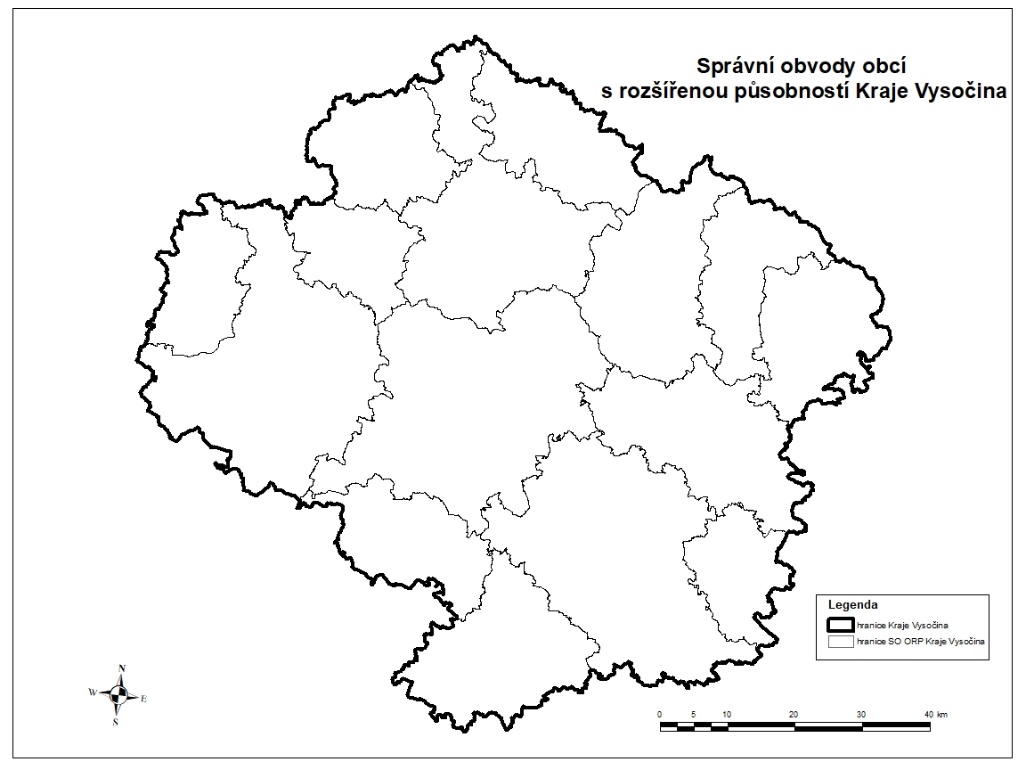 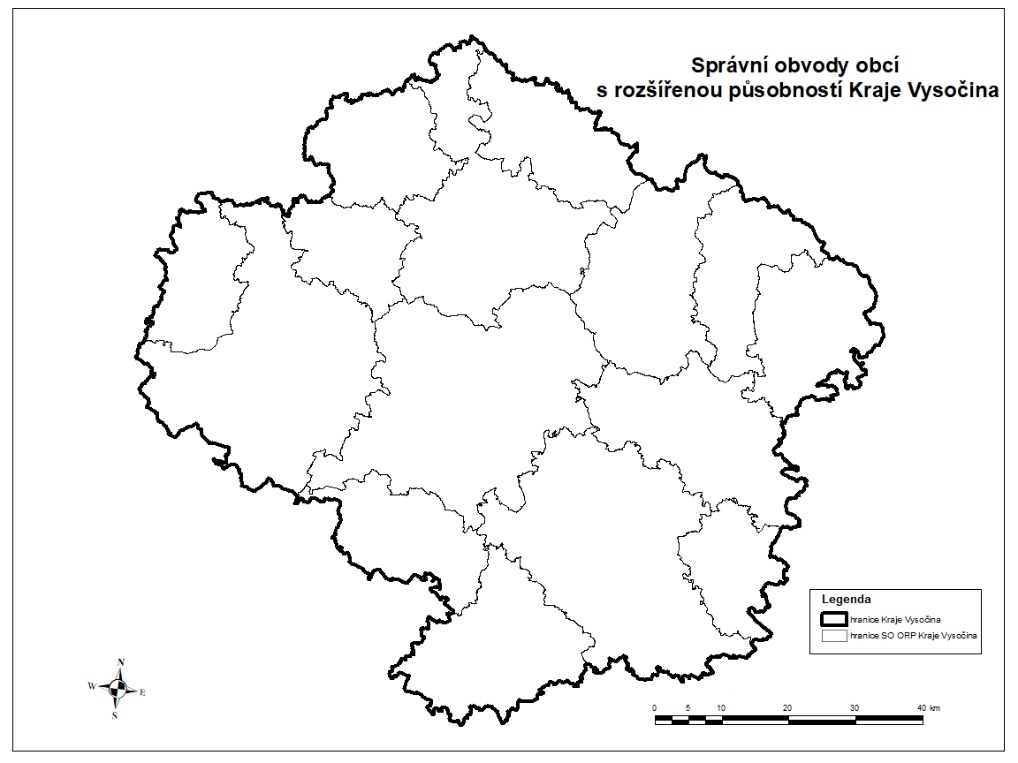 Číslo linieVenkov/město (v %)Práce v zemědělství/průmyslu/službách (v %)1. JÁ a moji sourozenci2. Otec, matka3. Prarodiče4. Rodiče jednoho vybraného prarodiče5. Prarodiče jednoho vybraného prarodiče